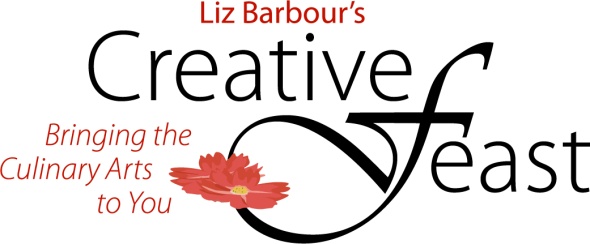 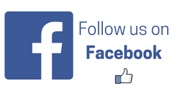 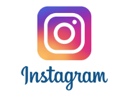 www.thecreativefeast.comArt of the Pie® Best Old Fashioned Apple PieKate McDermott-Art of the Pie®About 10 cups heritage apples skin on, quartered and cored.1/2 cup flour1/2 cup sugar1/2 teaspoon salt1 teaspoon cinnamon2 gratings nutmeg1/2 teaspoon allspice1 tablespoon of an artisan style cider vinegar or fresh squeezed lemon juice1 tablespoon apple liqueur like Calvados or Caramel Apple optional1-2 teaspoons butter chopped into little pieces1 recipe double crust pie doughFor the Egg Wash
1 egg white mixed with 2 T of waterSlice apples in 1/2 inch slices or chunk them up into pieces you can comfortably get into your mouth!In a large mixing bowl put all ingredients except butter and mix lightly until most of the surfaces are covered.Pour into an unbaked pie crust, mounding high and dot with butter.Roll out second crust and place on top; crimp edges with a fork.Cut vent holes.Paint with egg white wash.Sprinkle some extra sugar evenly on top.Pre-heat oven to 425F and bake for 20 minutes.Reduce heat to 375F and bake for 40 minutes longer. Remove from the oven and cool for at least 1 hour.Heritage or Heirloom Apples are those that are regional to specific areas and are many times grown by small farmers and then brought to farmers markets. You can also use a good mix of apples from your local grocery. I like to use both sweet and tart apples in a pie for flavor. If peels bother you, remove them.